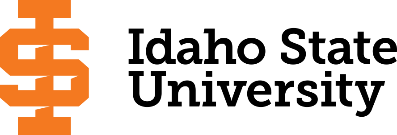                             											Form Revised 9.10.2019Course Subject and TitleCr. Min. Grade*GE, UU or UM**Sem. OfferedPrerequisiteCo RequisiteCo RequisiteCo RequisiteCo RequisiteCo RequisiteSemester OneSemester OneSemester OneSemester OneSemester OneSemester OneSemester OneSemester OneSemester OneSemester OneSemester OneGE Objective 1: ENGL 1101  Writing and Rhetoric I3GEF, S, SuAppropriate placement scoreGE Objective 3: MATH 1170 Calculus I4C-GEF, S, SuAppropriate Placement score or MATH 1147 or MATH 1144Appropriate Placement score or MATH 1147 or MATH 1144Appropriate Placement score or MATH 1147 or MATH 1144Appropriate Placement score or MATH 1147 or MATH 1144Appropriate Placement score or MATH 1147 or MATH 1144GE Objective 5: CHEM 1111 & 1111L General Chem I & Lab5C-GEF,S, SuMATH 1143 or 1147 or equivalentMATH 1143 or 1147 or equivalentMATH 1143 or 1147 or equivalentMATH 1143 or 1147 or equivalentMATH 1143 or 1147 or equivalentGEOL 1100/L OR  BIOL 1100/L OR GEOL 2204 OR GEOL 22054GEF,S, Su                                                                                            Total16Semester TwoSemester TwoSemester TwoSemester TwoSemester TwoSemester TwoSemester TwoSemester TwoSemester TwoSemester TwoSemester TwoGE Objective 1: ENGL 1102  Writing and Rhetoric II3C-GEF, S, SuENGL 1101 or equivalentMATH 1175 Calculus II4C-S, S, SuMATH 1170 GE Objective 5: PHYS 2211 Engineering Physics I4F,S, SuMATH 1175MATH 1175MATH 1175MATH 1175MATH 1175CE 1105 Engineering Graphics2F,SMATH 1147 or equivalentGE Objective 7: CS/INFO 11813GEF,SMATH 1143 or 1147MATH 1143 or MATH 1147MATH 1143 or MATH 1147MATH 1143 or MATH 1147MATH 1143 or MATH 1147MATH 1143 or MATH 1147                                                                                                 Total16Semester ThreeSemester ThreeSemester ThreeSemester ThreeSemester ThreeSemester ThreeSemester ThreeSemester ThreeSemester ThreeSemester ThreeSemester ThreeCE/ME 2210 Engineering Statistics3F,SCE 1105, PHYS 2211, MATH 1175CE 1105, PHYS 2211, MATH 1175CE 1105, PHYS 2211, MATH 1175CE 1105, PHYS 2211, MATH 1175CE 1105, PHYS 2211, MATH 1175CE 1105, PHYS 2211, MATH 1175MATH 3352 Introduction to Probability3UMF,SMATH 1175 or permission of instructorMATH 1175 or permission of instructorMATH 2240 Linear Algebra3F,S, SuMATH 1170CE 2200 Civil Engineering Tools1FMATH 1170, CS/INFO 1181GE Objective 2: COMM 1101 Principles of Speech3GEF,S, SuGE Objective 43GEF,S, Su                                                                                            Total16Semester FourCE/ME 2220 Engineering Dynamics3F,SCE/ME 2210,CE/ME 1105, PHYS 2211, MATH 1175CE/ME 2210,CE/ME 1105, PHYS 2211, MATH 1175CE/ME 2210,CE/ME 1105, PHYS 2211, MATH 1175CE/ME 2210,CE/ME 1105, PHYS 2211, MATH 1175CE/ME 3350 Mechanics of Materials3C-UMF,SCE/ME 2210,CE/ME 1105, PHYS 2211, MATH 1175CE/ME 2210,CE/ME 1105, PHYS 2211, MATH 1175CE/ME 2210,CE/ME 1105, PHYS 2211, MATH 1175CE/ME 2210,CE/ME 1105, PHYS 2211, MATH 1175MATH 3360 Differential Equations3UMF,SMATH 1175; MATH  2240 or MATH 2275 recommendedMATH 1175; MATH  2240 or MATH 2275 recommendedMATH 1175; MATH  2240 or MATH 2275 recommendedMATH 1175; MATH  2240 or MATH 2275 recommendedCE 3332 Basic Geotechnics3C-UMSCE/ME 2210,CE/ME 1105, PHYS 2211, MATH 1175CE/ME 2210,CE/ME 1105, PHYS 2211, MATH 1175CE/ME 2210,CE/ME 1105, PHYS 2211, MATH 1175CE/ME 2210,CE/ME 1105, PHYS 2211, MATH 1175CE 3337 Geotechnical Engineering Lab1UMSENGL 1102, CE.ME 3332 CE/ME 3332 CE/ME 3332 CE/ME 3332 CE/ME 3332 CE/ME 3332GE Objective 43GEF, S, Su                                                                                            Total16Semester FiveCE 3362 Structural Analysis3UMFCE/ME 2210,CE/ME 3350, MATH 2240CE/ME 2210,CE/ME 3350, MATH 2240CE 3366 Civil Engineering Materials2UMFCE/ME 3350, CE/ME 2210CE 3367CE 3367CE 3367CE 3367CE 3367CE 3367 Civil Engineering Materials Lab1UMFENGL 1102,  CE/ME 3350, CE/ME 2210,ENGL 1102,  CE/ME 3350, CE/ME 2210,CE 3366CE 3366CE 3366CE 3366CE 3301 Surveying3UMF,DCE/ME 2210CE 3361 Engineering Economics & Management3UMF,SCE/ME 2210CE 4434 Geotechnical Design3UMFCE/ME 3350, CE 3332CE/GEOL 4454 Basic Engineering Geology3UMDCE 3332 or GEOL 3314                                                                                            Total18Semester SixCE/ME 3341 Fluid Mechanics3C-UMSCE/ME 2220, MATH 3360CE 3351 Engineering Hydrology3UMSCE/ME 3341CE/ME 3341CE/ME 3341CE/ME 3341CE/ME 3341CE/ME 3341ENVE 4408 Water & Waste Water Quality3UMS,DMinimum of C- in CHEM 1111 and 1111LMinimum of C- in CHEM 1111 and 1111LMinimum of C- in CHEM 1111 and 1111LEither CE 4462 Steel Structure ORCE 4464 Concrete Structure3UMOSESCE 3362CE 4480/GEOL 4483 Earthquake Engineering3UMDCE 3332/GEOL 3313CE/GEOL 4455 Geologic Data Methods3UMDCE/GEOL 4454                                                                                            Total18Semester SevenENVE 4410 Intro to Environmental Engineering3UMFENVE 4408 or equivalentCE 4435 Hydraulic Design3UMFC- in CE/ME 3341CE 4496 A Project Design I3UMFSee CatalogCE Technical Elective (consult catalog and advisor)3UMFSee Catalog CE Technical Elective  (consult catalog and advisor)3UMFSee CatalogCE/GEOL 4475 Essentials of Geomechanics3UMDCE/ME 3350 or GEOL 4421                                                                                            Total18Semester EightCE 4436 Transportation Engineering3UMSCE 3301, CE 3337, CE 3367CE 4496 B Project Design II3UMSCE 4496 ACE Technical Elective (consult catalog and advisor)3UMSSee CatalogCE/GEOL 4476  Engineering Geology Project1UMDCE/GEOL 4454GE Objective 6 (two different departments)6GEF,S, SuGE Objective 93GEF,S, Su                                                                                            Total19*GE=General Education Objective, UU=Upper Division University, UM= Upper Division Major**See Course Schedule section of Course Policies page in the e-catalog (or input F, S, Su, etc.)*GE=General Education Objective, UU=Upper Division University, UM= Upper Division Major**See Course Schedule section of Course Policies page in the e-catalog (or input F, S, Su, etc.)*GE=General Education Objective, UU=Upper Division University, UM= Upper Division Major**See Course Schedule section of Course Policies page in the e-catalog (or input F, S, Su, etc.)*GE=General Education Objective, UU=Upper Division University, UM= Upper Division Major**See Course Schedule section of Course Policies page in the e-catalog (or input F, S, Su, etc.)*GE=General Education Objective, UU=Upper Division University, UM= Upper Division Major**See Course Schedule section of Course Policies page in the e-catalog (or input F, S, Su, etc.)*GE=General Education Objective, UU=Upper Division University, UM= Upper Division Major**See Course Schedule section of Course Policies page in the e-catalog (or input F, S, Su, etc.)*GE=General Education Objective, UU=Upper Division University, UM= Upper Division Major**See Course Schedule section of Course Policies page in the e-catalog (or input F, S, Su, etc.)*GE=General Education Objective, UU=Upper Division University, UM= Upper Division Major**See Course Schedule section of Course Policies page in the e-catalog (or input F, S, Su, etc.)*GE=General Education Objective, UU=Upper Division University, UM= Upper Division Major**See Course Schedule section of Course Policies page in the e-catalog (or input F, S, Su, etc.)*GE=General Education Objective, UU=Upper Division University, UM= Upper Division Major**See Course Schedule section of Course Policies page in the e-catalog (or input F, S, Su, etc.)*GE=General Education Objective, UU=Upper Division University, UM= Upper Division Major**See Course Schedule section of Course Policies page in the e-catalog (or input F, S, Su, etc.)BS, Civil Engineering, Engineering Geology                                                                                                                  Page 2BS, Civil Engineering, Engineering Geology                                                                                                                  Page 2BS, Civil Engineering, Engineering Geology                                                                                                                  Page 2BS, Civil Engineering, Engineering Geology                                                                                                                  Page 2BS, Civil Engineering, Engineering Geology                                                                                                                  Page 2BS, Civil Engineering, Engineering Geology                                                                                                                  Page 2BS, Civil Engineering, Engineering Geology                                                                                                                  Page 2BS, Civil Engineering, Engineering Geology                                                                                                                  Page 2BS, Civil Engineering, Engineering Geology                                                                                                                  Page 22022-2023 Major RequirementsCRGENERAL EDUCATION OBJECTIVESSatisfy Objectives 1,2,3,4,5,6 (7 or 8) and 9GENERAL EDUCATION OBJECTIVESSatisfy Objectives 1,2,3,4,5,6 (7 or 8) and 9GENERAL EDUCATION OBJECTIVESSatisfy Objectives 1,2,3,4,5,6 (7 or 8) and 9GENERAL EDUCATION OBJECTIVESSatisfy Objectives 1,2,3,4,5,6 (7 or 8) and 9GENERAL EDUCATION OBJECTIVESSatisfy Objectives 1,2,3,4,5,6 (7 or 8) and 9GENERAL EDUCATION OBJECTIVESSatisfy Objectives 1,2,3,4,5,6 (7 or 8) and 936  cr. minMAJOR REQUIREMENTS971. Written English  (6 cr. min)                                ENGL 11011. Written English  (6 cr. min)                                ENGL 11011. Written English  (6 cr. min)                                ENGL 11011. Written English  (6 cr. min)                                ENGL 11011. Written English  (6 cr. min)                                ENGL 11011. Written English  (6 cr. min)                                ENGL 11013ENGL 1102 Critical Reading & Writing              (included in Gen Ed Obj. 1)ENGL 1102 Critical Reading & Writing              (included in Gen Ed Obj. 1)                                                                                    ENGL 1102                                                                                    ENGL 1102                                                                                    ENGL 1102                                                                                    ENGL 1102                                                                                    ENGL 1102                                                                                    ENGL 11023MATH 1170 Calculus I                                          (included in Gen Ed Obj. 3)MATH 1170 Calculus I                                          (included in Gen Ed Obj. 3)2. Oral Communication   (3 cr. min)                      COMM 11012. Oral Communication   (3 cr. min)                      COMM 11012. Oral Communication   (3 cr. min)                      COMM 11012. Oral Communication   (3 cr. min)                      COMM 11012. Oral Communication   (3 cr. min)                      COMM 11012. Oral Communication   (3 cr. min)                      COMM 11013Choose one of the following: GEOL 1100/L The Dynamic Earth and Lab^^^, GEOL 2204 Fluid Earth, GEOL 2205 Solid Earth, OR BIOL 1100/L Concepts of Biology and Lab^^^43. Mathematics      (3 cr. min)                                MATH 11703. Mathematics      (3 cr. min)                                MATH 11703. Mathematics      (3 cr. min)                                MATH 11703. Mathematics      (3 cr. min)                                MATH 11703. Mathematics      (3 cr. min)                                MATH 11703. Mathematics      (3 cr. min)                                MATH 11704Choose one of the following: GEOL 1100/L The Dynamic Earth and Lab^^^, GEOL 2204 Fluid Earth, GEOL 2205 Solid Earth, OR BIOL 1100/L Concepts of Biology and Lab^^^44. Humanities, Fine Arts, Foreign Lang.    (2 courses; 2 categories; 6 cr. min)4. Humanities, Fine Arts, Foreign Lang.    (2 courses; 2 categories; 6 cr. min)4. Humanities, Fine Arts, Foreign Lang.    (2 courses; 2 categories; 6 cr. min)4. Humanities, Fine Arts, Foreign Lang.    (2 courses; 2 categories; 6 cr. min)4. Humanities, Fine Arts, Foreign Lang.    (2 courses; 2 categories; 6 cr. min)4. Humanities, Fine Arts, Foreign Lang.    (2 courses; 2 categories; 6 cr. min)4. Humanities, Fine Arts, Foreign Lang.    (2 courses; 2 categories; 6 cr. min)CHEM 1111 & CHEM 1111L General Chem I   (included in Gen Ed Obj. 5)CHEM 1111 & CHEM 1111L General Chem I   (included in Gen Ed Obj. 5)MATH 1175 Calculus II4PHYS 2211 Engineering Physics I                        (included in Gen Ed. Obj. 5)PHYS 2211 Engineering Physics I                        (included in Gen Ed. Obj. 5)5. Natural Sciences         (2 lectures-different course prefixes, 1 lab; 7 cr. min)5. Natural Sciences         (2 lectures-different course prefixes, 1 lab; 7 cr. min)5. Natural Sciences         (2 lectures-different course prefixes, 1 lab; 7 cr. min)5. Natural Sciences         (2 lectures-different course prefixes, 1 lab; 7 cr. min)5. Natural Sciences         (2 lectures-different course prefixes, 1 lab; 7 cr. min)5. Natural Sciences         (2 lectures-different course prefixes, 1 lab; 7 cr. min)5. Natural Sciences         (2 lectures-different course prefixes, 1 lab; 7 cr. min)CE 1105 Engineering Graphics2CHEM 1111 & 1111LCHEM 1111 & 1111LCHEM 1111 & 1111LCHEM 1111 & 1111LCHEM 1111 & 1111LCHEM 1111 & 1111L5CE/ME 2210 Engineering Statics3PHYS 2211 OR BIOL 1100 & 1100L OR GEOL 1101& 1101LPHYS 2211 OR BIOL 1100 & 1100L OR GEOL 1101& 1101LPHYS 2211 OR BIOL 1100 & 1100L OR GEOL 1101& 1101LPHYS 2211 OR BIOL 1100 & 1100L OR GEOL 1101& 1101LPHYS 2211 OR BIOL 1100 & 1100L OR GEOL 1101& 1101LPHYS 2211 OR BIOL 1100 & 1100L OR GEOL 1101& 1101L4CS 1181 Computer Science & Programing I    (included in Gen Ed Obj. 7)CS 1181 Computer Science & Programing I    (included in Gen Ed Obj. 7)MATH 3352 Introduction to Probability36. Behavioral and Social Science        (2 courses-different prefixes; 6 cr. min)6. Behavioral and Social Science        (2 courses-different prefixes; 6 cr. min)6. Behavioral and Social Science        (2 courses-different prefixes; 6 cr. min)6. Behavioral and Social Science        (2 courses-different prefixes; 6 cr. min)6. Behavioral and Social Science        (2 courses-different prefixes; 6 cr. min)6. Behavioral and Social Science        (2 courses-different prefixes; 6 cr. min)6. Behavioral and Social Science        (2 courses-different prefixes; 6 cr. min)MATH 2240 Linear Algebra3CE 2200 Engineering Tools1COMM 1101 Principles of Speech                    (included in Gen Ed Obj. 2)COMM 1101 Principles of Speech                    (included in Gen Ed Obj. 2)One Course from EITHER Objective 7 OR  8                    (1course;  3 cr. min)One Course from EITHER Objective 7 OR  8                    (1course;  3 cr. min)One Course from EITHER Objective 7 OR  8                    (1course;  3 cr. min)One Course from EITHER Objective 7 OR  8                    (1course;  3 cr. min)One Course from EITHER Objective 7 OR  8                    (1course;  3 cr. min)One Course from EITHER Objective 7 OR  8                    (1course;  3 cr. min)One Course from EITHER Objective 7 OR  8                    (1course;  3 cr. min)CE/ME 2220 Engineering Dynamics37. Critical Thinking7. Critical ThinkingCS/INFO 1181CS/INFO 1181CS/INFO 1181CS/INFO 11813CE/ME 3350 Mechanics of Materials^38. Information  Literacy      8. Information  Literacy      CS/INFO 1181CS/INFO 1181CS/INFO 1181CS/INFO 11813MATH 3360 Differential Equations39. Cultural Diversity                                                             (1 course;  3 cr. min)9. Cultural Diversity                                                             (1 course;  3 cr. min)9. Cultural Diversity                                                             (1 course;  3 cr. min)9. Cultural Diversity                                                             (1 course;  3 cr. min)9. Cultural Diversity                                                             (1 course;  3 cr. min)9. Cultural Diversity                                                             (1 course;  3 cr. min)9. Cultural Diversity                                                             (1 course;  3 cr. min)CE 3332 Basic Geotechnics^3CE 3337 Geotechnical Engineering Lab1General Education Elective to reach 36 cr. min.                        (if necessary)General Education Elective to reach 36 cr. min.                        (if necessary)General Education Elective to reach 36 cr. min.                        (if necessary)General Education Elective to reach 36 cr. min.                        (if necessary)General Education Elective to reach 36 cr. min.                        (if necessary)General Education Elective to reach 36 cr. min.                        (if necessary)General Education Elective to reach 36 cr. min.                        (if necessary)CE 3301 Surveying3CE 3362 Structural Analysis3CE 3361 Engineering Economics & Management3                                                                                                  Total GE                                                                                                  Total GE                                                                                                  Total GE                                                                                                  Total GE                                                                                                  Total GE                                                                                                  Total GE40CE 3366 Civil Engineering Materials2Undergraduate Catalog and GE Objectives by Catalog Year                                    http://coursecat.isu.edu/undergraduate/programs/Undergraduate Catalog and GE Objectives by Catalog Year                                    http://coursecat.isu.edu/undergraduate/programs/Undergraduate Catalog and GE Objectives by Catalog Year                                    http://coursecat.isu.edu/undergraduate/programs/Undergraduate Catalog and GE Objectives by Catalog Year                                    http://coursecat.isu.edu/undergraduate/programs/Undergraduate Catalog and GE Objectives by Catalog Year                                    http://coursecat.isu.edu/undergraduate/programs/Undergraduate Catalog and GE Objectives by Catalog Year                                    http://coursecat.isu.edu/undergraduate/programs/Undergraduate Catalog and GE Objectives by Catalog Year                                    http://coursecat.isu.edu/undergraduate/programs/CE 3367 Civil Engineering Materials Lab1Undergraduate Catalog and GE Objectives by Catalog Year                                    http://coursecat.isu.edu/undergraduate/programs/Undergraduate Catalog and GE Objectives by Catalog Year                                    http://coursecat.isu.edu/undergraduate/programs/Undergraduate Catalog and GE Objectives by Catalog Year                                    http://coursecat.isu.edu/undergraduate/programs/Undergraduate Catalog and GE Objectives by Catalog Year                                    http://coursecat.isu.edu/undergraduate/programs/Undergraduate Catalog and GE Objectives by Catalog Year                                    http://coursecat.isu.edu/undergraduate/programs/Undergraduate Catalog and GE Objectives by Catalog Year                                    http://coursecat.isu.edu/undergraduate/programs/Undergraduate Catalog and GE Objectives by Catalog Year                                    http://coursecat.isu.edu/undergraduate/programs/CE 4434 Geotechnical Design3CE/ME 3341 Fluid Mechanics^3MAP Credit SummaryMAP Credit SummaryMAP Credit SummaryMAP Credit SummaryMAP Credit SummaryCRCRCE 3351 Engineering Hydrology3Major Major Major Major Major 9797ENVE 4408 Water & Waste Water Quality^^3General Education General Education General Education General Education General Education 4040CE 4462 Dsgn of Steel  -OR-  CE 4464 Dsgn of Concrete Structures3Free Electives to reach 120 creditsFree Electives to reach 120 creditsFree Electives to reach 120 creditsFree Electives to reach 120 creditsFree Electives to reach 120 credits00ENVE 4410 Introduction to Environmental Engineering3                                                                                     TOTAL                                                                                     TOTAL                                                                                     TOTAL                                                                                     TOTAL                                                                                     TOTAL137137CE 4435 Hydraulic Design3CE 4496A Project Design I3Graduation Requirement Minimum Credit ChecklistGraduation Requirement Minimum Credit ChecklistGraduation Requirement Minimum Credit ChecklistConfirmedConfirmedConfirmedConfirmedCE 4436 Transportation Engineering3Minimum 36 cr. General Education Objectives (15 cr. AAS)Minimum 36 cr. General Education Objectives (15 cr. AAS)Minimum 36 cr. General Education Objectives (15 cr. AAS)xxxxCE 4496B Project Design II3Minimum 15 cr. Upper Division in Major (0 cr.  Associate)Minimum 15 cr. Upper Division in Major (0 cr.  Associate)Minimum 15 cr. Upper Division in Major (0 cr.  Associate)xxxxCE Technical Electives (see approved list in Catalog)6Minimum 36 cr. Upper Division Overall (0 cr.  Associate)Minimum 36 cr. Upper Division Overall (0 cr.  Associate)Minimum 36 cr. Upper Division Overall (0 cr.  Associate)xxxCE Technical Electives (see approved list in Catalog)3Minimum of 120 cr. Total (60 cr. Associate)Minimum of 120 cr. Total (60 cr. Associate)Minimum of 120 cr. Total (60 cr. Associate)xxxEngineering Geology Emphasis13CE/GEOL 4454  Basic Engineering Geology3MAP Completion Status (for internal use only)MAP Completion Status (for internal use only)MAP Completion Status (for internal use only)MAP Completion Status (for internal use only)MAP Completion Status (for internal use only)MAP Completion Status (for internal use only)MAP Completion Status (for internal use only)CE/GEOL 4455 Geologic Data Methods3DateDateDateDateDateDateCE/GEOL 4475 Essentials of Geomechanics3CE 4480/GEOL 4483 Earthquake Engineering3CAA or COT:CE/GEOL 4476 Engineering Geology Project1Advising NotesAdvising NotesComplete College American Momentum YearMath and English course in first year-Specific GE MATH course identified9 credits in the Major area in first year15 credits each semester (or 30 in academic year)Milestone coursesComplete College American Momentum YearMath and English course in first year-Specific GE MATH course identified9 credits in the Major area in first year15 credits each semester (or 30 in academic year)Milestone coursesComplete College American Momentum YearMath and English course in first year-Specific GE MATH course identified9 credits in the Major area in first year15 credits each semester (or 30 in academic year)Milestone coursesComplete College American Momentum YearMath and English course in first year-Specific GE MATH course identified9 credits in the Major area in first year15 credits each semester (or 30 in academic year)Milestone coursesComplete College American Momentum YearMath and English course in first year-Specific GE MATH course identified9 credits in the Major area in first year15 credits each semester (or 30 in academic year)Milestone coursesComplete College American Momentum YearMath and English course in first year-Specific GE MATH course identified9 credits in the Major area in first year15 credits each semester (or 30 in academic year)Milestone coursesComplete College American Momentum YearMath and English course in first year-Specific GE MATH course identified9 credits in the Major area in first year15 credits each semester (or 30 in academic year)Milestone courses^Students must earn at least a C- in the course^Students must earn at least a C- in the courseComplete College American Momentum YearMath and English course in first year-Specific GE MATH course identified9 credits in the Major area in first year15 credits each semester (or 30 in academic year)Milestone coursesComplete College American Momentum YearMath and English course in first year-Specific GE MATH course identified9 credits in the Major area in first year15 credits each semester (or 30 in academic year)Milestone coursesComplete College American Momentum YearMath and English course in first year-Specific GE MATH course identified9 credits in the Major area in first year15 credits each semester (or 30 in academic year)Milestone coursesComplete College American Momentum YearMath and English course in first year-Specific GE MATH course identified9 credits in the Major area in first year15 credits each semester (or 30 in academic year)Milestone coursesComplete College American Momentum YearMath and English course in first year-Specific GE MATH course identified9 credits in the Major area in first year15 credits each semester (or 30 in academic year)Milestone coursesComplete College American Momentum YearMath and English course in first year-Specific GE MATH course identified9 credits in the Major area in first year15 credits each semester (or 30 in academic year)Milestone coursesComplete College American Momentum YearMath and English course in first year-Specific GE MATH course identified9 credits in the Major area in first year15 credits each semester (or 30 in academic year)Milestone courses^^Prerequisite is a C- in CHEM 1111 & 1111L before enrolling^^Prerequisite is a C- in CHEM 1111 & 1111L before enrollingComplete College American Momentum YearMath and English course in first year-Specific GE MATH course identified9 credits in the Major area in first year15 credits each semester (or 30 in academic year)Milestone coursesComplete College American Momentum YearMath and English course in first year-Specific GE MATH course identified9 credits in the Major area in first year15 credits each semester (or 30 in academic year)Milestone coursesComplete College American Momentum YearMath and English course in first year-Specific GE MATH course identified9 credits in the Major area in first year15 credits each semester (or 30 in academic year)Milestone coursesComplete College American Momentum YearMath and English course in first year-Specific GE MATH course identified9 credits in the Major area in first year15 credits each semester (or 30 in academic year)Milestone coursesComplete College American Momentum YearMath and English course in first year-Specific GE MATH course identified9 credits in the Major area in first year15 credits each semester (or 30 in academic year)Milestone coursesComplete College American Momentum YearMath and English course in first year-Specific GE MATH course identified9 credits in the Major area in first year15 credits each semester (or 30 in academic year)Milestone coursesComplete College American Momentum YearMath and English course in first year-Specific GE MATH course identified9 credits in the Major area in first year15 credits each semester (or 30 in academic year)Milestone courses^^^ Counts towards Gen Ed Obj. 5^^^ Counts towards Gen Ed Obj. 5Complete College American Momentum YearMath and English course in first year-Specific GE MATH course identified9 credits in the Major area in first year15 credits each semester (or 30 in academic year)Milestone coursesComplete College American Momentum YearMath and English course in first year-Specific GE MATH course identified9 credits in the Major area in first year15 credits each semester (or 30 in academic year)Milestone coursesComplete College American Momentum YearMath and English course in first year-Specific GE MATH course identified9 credits in the Major area in first year15 credits each semester (or 30 in academic year)Milestone coursesComplete College American Momentum YearMath and English course in first year-Specific GE MATH course identified9 credits in the Major area in first year15 credits each semester (or 30 in academic year)Milestone coursesComplete College American Momentum YearMath and English course in first year-Specific GE MATH course identified9 credits in the Major area in first year15 credits each semester (or 30 in academic year)Milestone coursesComplete College American Momentum YearMath and English course in first year-Specific GE MATH course identified9 credits in the Major area in first year15 credits each semester (or 30 in academic year)Milestone coursesComplete College American Momentum YearMath and English course in first year-Specific GE MATH course identified9 credits in the Major area in first year15 credits each semester (or 30 in academic year)Milestone coursesComplete College American Momentum YearMath and English course in first year-Specific GE MATH course identified9 credits in the Major area in first year15 credits each semester (or 30 in academic year)Milestone coursesComplete College American Momentum YearMath and English course in first year-Specific GE MATH course identified9 credits in the Major area in first year15 credits each semester (or 30 in academic year)Milestone coursesComplete College American Momentum YearMath and English course in first year-Specific GE MATH course identified9 credits in the Major area in first year15 credits each semester (or 30 in academic year)Milestone coursesComplete College American Momentum YearMath and English course in first year-Specific GE MATH course identified9 credits in the Major area in first year15 credits each semester (or 30 in academic year)Milestone coursesComplete College American Momentum YearMath and English course in first year-Specific GE MATH course identified9 credits in the Major area in first year15 credits each semester (or 30 in academic year)Milestone coursesComplete College American Momentum YearMath and English course in first year-Specific GE MATH course identified9 credits in the Major area in first year15 credits each semester (or 30 in academic year)Milestone coursesComplete College American Momentum YearMath and English course in first year-Specific GE MATH course identified9 credits in the Major area in first year15 credits each semester (or 30 in academic year)Milestone courses